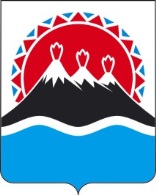 П О С Т А Н О В Л Е Н И ЕГУБЕРНАТОРА КАМЧАТСКОГО КРАЯ____________________ № ______          г. Петропавловск - КамчатскийО внесении изменений в приложение к постановлению Губернатора Камчатского края от 13.09.2010               № 163 «Об утверждении Административного регламента предоставления Агентством лесного хозяйства и охраны животного мира Камчатского края государственной услуги по предоставлению в пределах земель лесного фонда лесных участков в постоянное (бессрочное) пользование, безвозмездное пользование»ПОСТАНОВЛЯЮ:1. Внести в приложение к постановлению Губернатора Камчатского края от 13.09.2010 № 163 «Об утверждении Административного регламента предоставления Агентством лесного хозяйства и охраны животного мира Камчатского края государственной услуги по предоставлению в пределах земель лесного фонда лесных участков в постоянное (бессрочное) пользование, безвозмездное пользование» следующие изменения:1) раздел 2 дополнить частью 2.151 следующего содержания: «2.151. Инвалидам, включая инвалидов, использующих кресла-коляски и собак-проводников, обеспечиваются:1) условия для беспрепятственного доступа в помещение Агентства и государственной услуге;2) возможность самостоятельного или с помощью специалистов, ответственных за предоставление государственной услуги, передвижения по территории Агентства, входа в помещение Агентства и выхода из него;3) возможность посадки в транспортное средство и высадки из него перед входом в помещение Агентства, в том числе с использованием кресла-коляски и при необходимости с помощью специалистов, ответственных за предоставление государственной услуги;4) сопровождение инвалидов, имеющих стойкие расстройства функции зрения и самостоятельного передвижения, и оказание им помощи в помещении Агентства;5) надлежащее размещение оборудования и носителей информации, необходимых для обеспечения беспрепятственного доступа инвалидов к помещению Агентства и государственной услуге с учетом ограничений их жизнедеятельности;6) дублирование необходимой для инвалидов звуковой и зрительной информации, а также надписей, знаков и иной текстовой и графической информации знаками, выполненными рельефно-точечным шрифтом Брайля, допуск сурдопереводчика и тифлосурдопереводчика;7) допуск на объекты собаки-проводника при наличии документа, подтверждающего ее специальное обучение, выданного по форме и в порядке, утвержденным приказом Министерства труда и социальной защиты Российской Федерации от 22.06.2015 № 386н «Об утверждении формы документа, подтверждающего специальное обучение собаки-проводника, и порядка его выдачи»;8) оказание специалистами, ответственными за предоставление государственной услуги, иной необходимой инвалидам помощи в преодолении барьеров, мешающих получению услуг и использованию объектов наравне с другими лицами.»;2. Настоящее постановление вступает в силу через 10 дней после дня его официального опубликования.Губернатор Камчатского края 		                                            В.И. ИлюхинСОГЛАСОВАНО:Исп. Духанина Наталья ИвановнаАгентство лесного хозяйства и охраны животного мира Камчатского краятел. (4152) 25-82-39Заместитель Председателя Правительства Камчатского края Ю.Н. ЗубарьВрИО руководителя Агентства лесного хозяйства и охраны животного мира Камчатского краяЕ.П. ШироковИ.о. Министра экономического развития и торговли Камчатского края Ю.Н. ИвановаНачальник Главного правового управления Губернатора и Правительства Камчатского края С.Н. Гудин